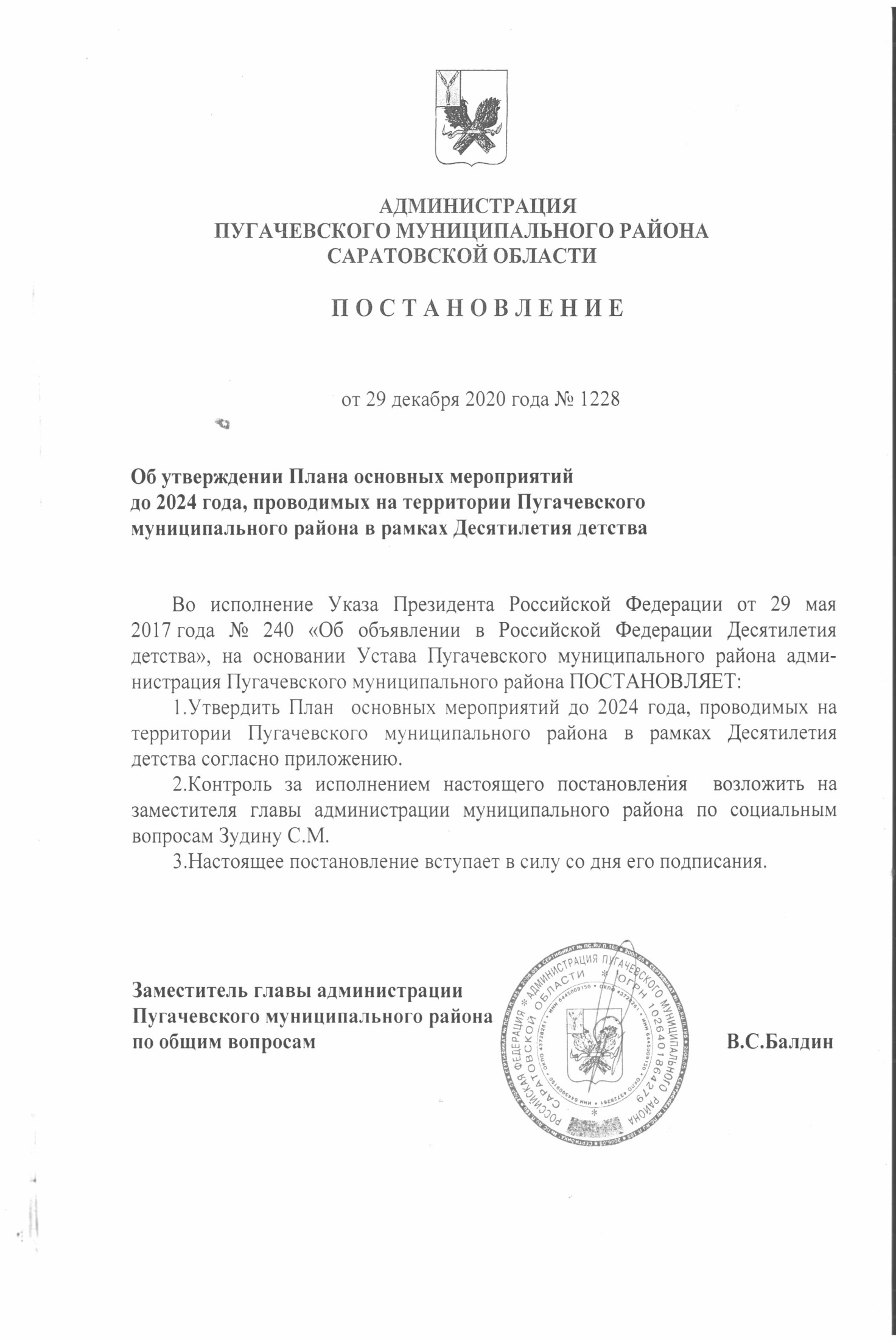 Приложение к постановлениюадминистрацииот  29 декабря  2020  года № 1228ПЛАНосновных мероприятий до 2024 года, проводимых на территории Пугачевского муниципального районав рамках Десятилетия детства№ п/пНаименование мероприятияНаименование мероприятияОтветственные исполнителиОтветственные исполнителиСрок исполненияОжидаемый результат12233451I. СОВРЕМЕННАЯ ИНФРАСТРУКТУРА ДЕТСТВА I. СОВРЕМЕННАЯ ИНФРАСТРУКТУРА ДЕТСТВА I. СОВРЕМЕННАЯ ИНФРАСТРУКТУРА ДЕТСТВА I. СОВРЕМЕННАЯ ИНФРАСТРУКТУРА ДЕТСТВА I. СОВРЕМЕННАЯ ИНФРАСТРУКТУРА ДЕТСТВА I. СОВРЕМЕННАЯ ИНФРАСТРУКТУРА ДЕТСТВА 1.1.Реализация на территории района мероприятий приоритетного проекта «Доступное дополнительное образование для детей»Управление образования администрации Пугачевского муниципального района,Управление образования администрации Пугачевского муниципального района,ежегодноежегоднообеспечение к 2024 году охвата не менее  80 процентов детей в возрасте от 5 до 18 лет дополнительными общеобразовательными программами1.2.Обеспечение условий оказания психолого-педагогической помощи обучающимся и детям раннего возрастаУправление образования администрации Пугачевского муниципального района,Управление образования администрации Пугачевского муниципального района,ежегодноежегодноувеличение ставок психологов в образовательных учреждениях 1.3.Расширение возможностей использова-ния школьных автобусов для доставки детей в организации, реализующие дополнительные общеобразовательные программы, на спортивные, культурно-массовые и иные мероприятияУправление образования администрации Пугачевского муниципального района,Управление образования администрации Пугачевского муниципального района,ежегодноежегодноповышение транспортной доступности объектов социальной сферы для детей  школьного возраста;обеспечение возможности использования школьных автобусов для организации внеурочной деятельности1.4.Сохранение инфраструктуры организаций отдыха детей и их оздоровленияУправление образования администрации Пугачевского муниципального района, , администрация Пугачевского муниципального района (по согласованию)Управление образования администрации Пугачевского муниципального района, , администрация Пугачевского муниципального района (по согласованию)2021 – 2024 годы2021 – 2024 годыувеличение охвата детей услугами организаций отдыха детей и их оздоровления, а также обеспечение качества и безопасности указанных услуг1.5.Поддержка Общероссийской общественно-государственной детско-юношеской организации «Российское движение школьников»Управление образования администрации Пугачевского муниципального района,Управление образования администрации Пугачевского муниципального района,2021 – 2024 годы2021 – 2024 годыУвеличение количества общеобразовательных учреждений, вступивших в детско-юношескую организацию «Российское движение школьников»1.6.Поддержка социально ориентированных некоммерческих организаций, реалии-зующих проекты в сфере социальной поддержки, массового спорта, воспи-тания и образования, культуры, укреп-ления межнациональных и межкон-фессиональных отношений, профилак-тики экстремизма и ксенофобии, сохранения этнокультурного наследия для детей и молодежи, а также проекты, направленные на организацию отдыха, оздоровления и досуга детей и семей с детьмиАдминистрация Пугачевского муниципального района Администрация Пугачевского муниципального района 2021 – 2024 годы2021 – 2024 годыпроведение мониторинга социально значи-мых программ, реализуемых социально ориентированными  некоммерческими организациями;оказание социально ориентированным некоммерческим организациям методи-ческой поддержки1.7.Поддержка социально ориентированных некоммерческих организаций, реали-зующих проекты в сфере социальной поддержки, массового спорта, воспи-тания и образования, культуры, укреп-ления межнациональных и межкон-фессиональных отношений, профилак-тики экстремизма и ксенофобии, сохранения этнокультурного наследия для детей и молодежи, а также проекты, направленные на организацию отдыха, оздоровления и досуга детей и семей с детьмиОтдел культуры администрации Пугачевского муниципального района,Отдел культуры администрации Пугачевского муниципального района,2021 – 2024 годы2021 – 2024 годыпроведение мониторинга социально значи-мых программ, реализуемых социально ориентированными  некоммерческими организациями;оказание социальноориентированным некоммерческим организациям методи-ческой  поддержки1.8Участие в статистическом наблюдении за состоянием инфраструктуры детства в целях мониторинга ее развития, распространения эффективной практики содержания, развития и использования указанной инфраструктуры, снятия барьеров для использования социальной инфраструктуры в интересах детейГАУ СО КЦСОН Пугачевского района ГАУ СО КЦСОН Пугачевского района I квартал 2021 годаI квартал 2021 годанаправление информации для подготовки отчета о состоянии, доступности и комплексности инфраструктуры для детей в Пугачевском районе1.9Повышение профессиональных компетенций специалистов ГАУ СО КЦСОН Пугачевского района, осуществляющих работу по предоставлению социальных услуг и услуг социального сопровождения семей с детьми Пугачевского районаГАУ СО КЦСОН Пугачевского районаГАУ СО КЦСОН Пугачевского района2021-20242021-2024Повышение качества предоставления социальных услуг населению2.II. ОБЕСПЕЧЕНИЕ БЕЗОПАСНОСТИ ДЕТЕЙII. ОБЕСПЕЧЕНИЕ БЕЗОПАСНОСТИ ДЕТЕЙII. ОБЕСПЕЧЕНИЕ БЕЗОПАСНОСТИ ДЕТЕЙII. ОБЕСПЕЧЕНИЕ БЕЗОПАСНОСТИ ДЕТЕЙII. ОБЕСПЕЧЕНИЕ БЕЗОПАСНОСТИ ДЕТЕЙII. ОБЕСПЕЧЕНИЕ БЕЗОПАСНОСТИ ДЕТЕЙ2.1.Организация и проведение мероприятий, направленных на формирование культуры безопасности жизнедеятельности детейУправление образования администрации Пугачевского муниципального района, , ГАУ СО КЦСОН Пугачевского района, МО МВД России «Пугачевский» (по согласованию)Управление образования администрации Пугачевского муниципального района, , ГАУ СО КЦСОН Пугачевского района, МО МВД России «Пугачевский» (по согласованию)2021 – 2024 годы2021 – 2024 годыповышение уровня подготовленности детей к поведению в условиях чрезвычайных ситуаций2.2.Проведение просветительской деятель-ности среди родителей (законных представителей) детей младшего возраста по профилактике детского травматизмаУправление образования администрации Пугачевского муниципального района,, ГАУ СО КЦСОН Пугачевского района (по согласованию)Управление образования администрации Пугачевского муниципального района,, ГАУ СО КЦСОН Пугачевского района (по согласованию)2021 – 2024 годы2021 – 2024 годыповышение образовательного уровня и информированности родителей (законных представителей) детей младшего возраста в целях предупреждения детского травма-тизма, повышения безопасности детей2.3.Размещение на официальных сайтах и информационных стендах учреждений информации по вопросам профилактики травматизмаУправление образования администрации Пугачевского муниципального района, ГАУ СО КЦСОН Пугачевского района (по согласованию)Управление образования администрации Пугачевского муниципального района, ГАУ СО КЦСОН Пугачевского района (по согласованию)2021 – 2024 годы2021 – 2024 годыповышение образовательного уровня и информированности родителей (законных представителей) детей в целях предупреждения детского травматизма, профилактики инфекционных заболеваний и повышения безопасности детей2.4.Организация и проведение в образовательных учреждениях муниципального этапа Всероссийского конкурса детско-юношеского творчества по пожарной безопасности «Неопалимая купина» Управление образования администрации Пугачевского муниципального районаУправление образования администрации Пугачевского муниципального районаежегодно ежегодно развитие у несовершеннолетних личностных ресурсов, способствующих осознанию значимости вопросов противопожарной безопасности, готовности к действиям в чрезвычайных ситуациях, охраны здоровья;развитие навыков пожаробезопасного поведения; формирование среди несовершеннолетних позитивного отношения к противопожарной службе2.5.Организация и проведение в образо-вательных организациях мероприятий, направленных на формирование навыков безопасного поведения на улично-дорожной сети, в том числе навыков безопасного управления велосипедным транспортом, на повышение культуры поведения на улицах и дорогах и предотвращение дорожно-транспортного травматизмаУправление образования администрации Пугачевского муниципального района, ГАУ СО КЦСОН Пугачевского района (по согласованию), МО МВД России «Пугачевский»  (по согласованию)Управление образования администрации Пугачевского муниципального района, ГАУ СО КЦСОН Пугачевского района (по согласованию), МО МВД России «Пугачевский»  (по согласованию)ежегодноежегодноснижение количества дорожно-транспортных происшествий с участием детей и подростков2.6.Организация и проведение для педаго-гических работников и специалистов, работающих с детьми, мероприятий, направленных на повышение профес-сиональной компетентности по вопросам обучения детей навыкам безопасного участия в дорожном движенииМуниципальное учреждение «Методический центр управления образования администрации Пугачевского муниципального района»Муниципальное учреждение «Методический центр управления образования администрации Пугачевского муниципального района»ежегодноежегодноснижение количества дорожно-транспортных происшествий с участием детей и подростков2.7.Разработка методических материалов (рекомендаций, памяток) для педагоги-ческих работников по вопросам формирования у обучающихся в начальной школе навыков безопасного поведения на улицах и дорогах Муниципальное учреждение «Методический центр управления образования», ГАУ СО КЦСОН Пугачевского районаМуниципальное учреждение «Методический центр управления образования», ГАУ СО КЦСОН Пугачевского районаII  квартал 2019 годаII  квартал 2019 годаснижение количества дорожно-транспортных происшествий с участием детей и подростков2.8.Организация работы с родителями (законными представителями) детей по вопросам необходимости обеспечения несовершеннолетних световозвращаю-щими приспособлениямиУправление образования администрации Пугачевского муниципального районаУправление образования администрации Пугачевского муниципального районаежегодноежегодноснижение количества дорожно-транспортных происшествий с участием детей и подростков2.9.Организация разработки и актуализации паспортов дорожной безопасности обра-зовательных учрежденийУправление образования администрации Пугачевского муниципального районаУправление образования администрации Пугачевского муниципального района2021 – 2024 годы2021 – 2024 годыснижение количества дорожно-транспортных происшествий с участием детей и подростков2.10.Организация и проведение Всерос-сийского конкурса юных инспекторов движения «Безопасное колесо» среди обучающихся общеобразовательных учрежденийУправление образования  администрации Пугачевского муниципального района, МО МВД России «Пугачевский»  (по согласованию)Управление образования  администрации Пугачевского муниципального района, МО МВД России «Пугачевский»  (по согласованию)ежегодноежегоднопредупреждение детского дорожно-транспортного травматизма;активизация деятельности отрядов юных инспекторов движения2.11.Организация изготовления и размещение социальной рекламы о повышении безопасности дорожного движения на улично-дорожной сети районаАдминистрация Пугачевского муниципального районаАдминистрация Пугачевского муниципального районаежегодноежегодноснижение количества дорожно-транспортных происшествий, в том числе с участием детей и подростков2.12.Организация мероприятий (семинаров, вебинаров, обучающих модулей в рамках курсов повышения квалификации) по обучению руководителей образова-тельных организаций, педагогических работников и специалистов, работающих с детьми, навыкам оказания первой помощиМуниципальное учреждение «Методический центр управления образования администрации Пугачевского муниципального района»Муниципальное учреждение «Методический центр управления образования администрации Пугачевского муниципального района»2021 – 2024 годы2021 – 2024 годыувеличение числа руководителей образова-тельных организаций, педагогических работников и специалистов, работающих с детьми, обученных навыкам оказания первой помощи2.13.Проведение информационной кампании о работе единого общероссийского детского телефона доверияУправление образования, руководители общеобразовательных учрежденийУправление образования, руководители общеобразовательных учреждений2021 – 2024 годы2021 – 2024 годыповышение информированности населения о работе единого общероссийского детского телефона доверия 2.14.Организация межведомственного взаимодействия органов и учреждений системы профилактики безнадзорности и правонарушений несовершеннолетних по вопросам оказания помощи осужден-ным несовершеннолетним, отбывающим наказания, не связанные с лишением свободы, и несовершеннолетним, освобождающимся из мест лишения свободыКомиссия по делам несовершеннолетних и защите их прав администрации Пугачевского муниципального района,ГАУ СО КЦСОН Пугачевского районаКомиссия по делам несовершеннолетних и защите их прав администрации Пугачевского муниципального района,ГАУ СО КЦСОН Пугачевского района2021 – 2024 годы2021 – 2024 годырассмотрение вопросов оказания помощи осужденным несовершеннолетним, отбывающим наказания, не связанные с лишением свободы, и несовершеннолетним, освобождающимся из мест лишения свободы, на заседаниях Комиссии по делам несовершеннолетних и защите их прав администрации Пугачевского муниципального района2.15.Информирование учреждений системы профилактики безнадзорности и правонарушений несовершеннолетних о состоянии преступности и правонарушений среди несовершеннолетних на территории Пугачевского муниципального районаМО МВД России «Пугачевский» (по согласованию)МО МВД России «Пугачевский» (по согласованию)2021 – 2024 годы2021 – 2024 годырассмотрение Комиссией по делам несовершеннолетних и защите их прав администрации Пугачевского муниципального района актуальной информации о состоянии преступности и правонарушений несовершеннолетних на территории района с целью последующего анализа и корректировки деятельности учреждений системы профилактики правонарушений несовершеннолетних2.16Организация и проведение мероприятий, направленных на информирование населения о проблемных аспектах в области обеспечения безопасности дорожного движения ГАУ СО КЦСОН Пугачевского района (по согласованию)ГАУ СО КЦСОН Пугачевского района (по согласованию)ежегодноежегодноснижение количества дорожно-транспортных происшествий, в том числе с участием детей и подростков2.17.Организация правового просвещения детей, родителей, педагогических работников и специалистов, работающих с детьми и в интересах детей; проведение информационных мероприятий, направленных на разъяснение норм международного права, Конституции Российской Федерации, основ законодательства Российской ФедерацииУправление образования администрации Пугачевского муниципального района , отдел культуры, служба опеки и попечительстваадминистрации Пугаческого муниципального района,  ГАУ СО КЦСОН Пугачевского района, МО МВД России «Пугачевский»  (по согласованию)Управление образования администрации Пугачевского муниципального района , отдел культуры, служба опеки и попечительстваадминистрации Пугаческого муниципального района,  ГАУ СО КЦСОН Пугачевского района, МО МВД России «Пугачевский»  (по согласованию)ежегодноежегодноповышение правовой культуры субъектов образовательного процесса; увеличение численности участников мероприятий по правовому просвещению2.18.Организация и проведение на терри-тории района оперативно- профилактических мероприятий (акции, флешмобы и т.д) Управление образования администрации Пугачевского муниципального района, отдел молодежной политики, спорта, туризма администрации Пугачевского муниципального района, МО МВД России «Пугачевский»  (по согласованию) Управление образования администрации Пугачевского муниципального района, отдел молодежной политики, спорта, туризма администрации Пугачевского муниципального района, МО МВД России «Пугачевский»  (по согласованию)ежегодноежегодноснижение уровня детской и подростковой преступности;снижение количества преступлений в отношении несовершеннолетних; профилактика жестокого обращения с детьми2.19Участие в общенациональной информационной кампании по противодействию жестокому обращению с детьми Управление образования администрации Пугачевского муниципального района, отдел культуры администрации Пугачевского муниципального района , отдел молодежной политики, спорта, туризма администрации Пугачевского муниципального района, ГАУ СО КЦСОН Пугачевского района,  служба опеки и попечительстваадминистрации Пугаческого муниципального района,  МО МВД России «Пугачевский»  (по согласованию) Управление образования администрации Пугачевского муниципального района, отдел культуры администрации Пугачевского муниципального района , отдел молодежной политики, спорта, туризма администрации Пугачевского муниципального района, ГАУ СО КЦСОН Пугачевского района,  служба опеки и попечительстваадминистрации Пугаческого муниципального района,  МО МВД России «Пугачевский»  (по согласованию)ежегодноежегодноразмещение информации о работе детского телефона доверия с общероссийским номером 8-800-2000-122 в образовательных учреждениях, организациях культуры, спорта, здравоохранения и социального обслуживания населения, в том числе на официальных сайтах данных организаций в информационно-телекоммуникационной сети «Интернет»2.20Проведение информационной кампании о работе единого общероссийского детского телефона доверияГАУ СО КЦСОН Пугачевского района ГАУ СО КЦСОН Пугачевского района ежегодноежегодноповышение информированности населения о работе единого общероссийского детского телефона доверия 2.21.Организация и проведение на терри-тории Пугачевского муниципального района оперативно-профилактических мероприятий, в том числе:акции  «Здоровый образ жизни», направ-ленной на предупреждение распростра-нения среди несовершеннолетних алко-голизма, наркомании и токсикомании;акции «Семья», направленной на предупреждение безнадзорности и правонарушений несовершеннолетних, семейного неблагополучия, выявление несовершеннолетних, находящихся в социально опасном положении;акции «Шанс», направленной на  преду-преждение совершения несовершенно-летними повторных преступлений, общественноопасных деяний; акции «Дети России», направленной на предупреждение распространения нарко-мании среди несовершеннолетних, выявление фактов их вовлечения в преступную деятельность, связанную с незаконным оборотом наркотиков;акции «Сообщи, где торгуют смертью», направленной на привлечение широких слоев населения к участию в противодействии незаконному обороту наркотиков и профилактике их немедицинского потребленияУправление образования администрации Пугачевского муниципального района, отдел культуры, служба опеки и попечительстваадминистрации Пугачевского муниципального района, ГАУ СО КЦСОН Пугачевского района, отдел молодежной политики, спорта, туризма администрации Пугачевского муниципального района, МО МВД России «Пугачевский»  (по согласованию)Управление образования администрации Пугачевского муниципального района, отдел культуры, служба опеки и попечительстваадминистрации Пугачевского муниципального района, ГАУ СО КЦСОН Пугачевского района, отдел молодежной политики, спорта, туризма администрации Пугачевского муниципального района, МО МВД России «Пугачевский»  (по согласованию)ежегодноежегодноснижение уровня детской и подростковой преступности;снижение количества преступлений в отношении несовершеннолетних; профилактика жестокого обращения с детьми2.22Организация и проведение акции «Не допустим гибели детей на водоемах» на территории Пугачевского районаГАУ СО КЦСОН Пугачевского района (по согласованию)ГАУ СО КЦСОН Пугачевского района (по согласованию)ежегодно (май – ноябрь)ежегодно (май – ноябрь)снижение количества несчастных случаев на воде с участием детей3.III. ЗДОРОВЫЙ РЕБЕНОКIII. ЗДОРОВЫЙ РЕБЕНОКIII. ЗДОРОВЫЙ РЕБЕНОКIII. ЗДОРОВЫЙ РЕБЕНОКIII. ЗДОРОВЫЙ РЕБЕНОКIII. ЗДОРОВЫЙ РЕБЕНОК3.1.Реализация системы мер по профилактике искусственного прерывания беременности, отказов от новорожденных, медико-социальному сопровождению беременных женщин, находящихся в трудной жизненной ситуацииГАУ СО КЦСОН Пугачевского района ГАУ СО КЦСОН Пугачевского района ежегодноежегодносовершенствование оказания психологиче-ской поддержки женщинам в ГУЗ СО «Пугачевская РБ», оказавшимся в трудной жизненной ситуации, с целью снижения количества абортов и отказов от новорожденных3.2.Реализация мероприятий, направленных на формирование здорового образа жизни у детей и молодежи, внедрение здоровьесберегающих технологий и основ медицинских знанийУправление образования администрации Пугачевского муниципального района, ГУЗ СО «Пугачевская районная больница» Управление образования администрации Пугачевского муниципального района, ГУЗ СО «Пугачевская районная больница» 2021 – 2024 годы2021 – 2024 годыувеличение числа детей и молодежи, охваченных мероприятиями, направленными на формирование здорового образа жизни;рост вовлеченности обучающихся в деятельность общественных объединений, ориентированных на формирование здорового образа жизни (включая волонтерские отряды)3.3.Мониторинг обеспечения здоровья и организации питания обучающихся в общеобразовательных учреждениях Управление образования администрации Пугачевского муниципального районаУправление образования администрации Пугачевского муниципального районаежегодноежегодносоздание необходимых условий для охраны и укрепления здоровья, организации питания обучающихся в общеобразовательных учреждениях3.4.Организация проведения ежегодных профилактических медицинских осмотров несовершеннолетних в возрасте до 17 лУправление образования администрации Пугачевского муниципального района, ГУЗ СО «Пугачевская районная больница» Управление образования администрации Пугачевского муниципального района, ГУЗ СО «Пугачевская районная больница» ежегодноежегоднонаблюдение за состоянием здоровья несовер-шеннолетних, своевременное выявление начальных форм заболеваний и факторов риска их развития;проведение мероприятий, направленных на информирование родителей (законных представителей) детей о целесообразности профилактических медицинских осмотров;3.5.Обеспечение доступа всех категорий детей к качественным медицинским услугам ГУЗ СО «Пугачевская районная больница» (по согласованию)ГУЗ СО «Пугачевская районная больница» (по согласованию)ежегодноежегодносовершенствование качества медицинской помощи детям;проведение мероприятий, направленных на сохранение и укрепление здоровья детей3.6.Совершенствование системы наблюде-ния за детьми первого года жизни  в целях выявления детей, подверженных риску задержки двигательного, речевого и когнитивного развития, и своевре-менного оказания им медицинской помощи ГУЗ СО «Пугачевская районная больница» ГУЗ СО «Пугачевская районная больница» ежегодноежегодновыявление детей, подверженных риску задержки двигательного, речевого и когнитивного развития;своевременное оказание медицинской помощи детям 3.7.Своевременное направление детей для оказания специализированной и высокотехнологичной медицинской помощиГУЗ СО «Пугачевская районная больница»ГУЗ СО «Пугачевская районная больница»ежегодноежегодносовершенствование качества медицинской помощи детям;проведение мероприятий, направленных на сохранение и укрепление здоровья детей3.8.Обеспечение доступности и повышение качества комплексной (медицинской, психологической, социальной, духовной, информационной, правовой) помощи подросткам в целях охраны и укрепления репродуктивного здоровьяГУЗ СО «Пугачевская районная больница»ГУЗ СО «Пугачевская районная больница»ежегодноежегоднопроведение своевременной диагностики, лечения и реабилитации заболеваний репродуктивной системы юношей и девушек при проведении диспансеризации подростков в целях охраны репродуктивного здоровья;организация первичной медико-социальной (медицинской, психологической, социаль-ной) помощи подросткам,направленной на охрану репродуктивного здоровья;реализация мероприятий, направленных на усиление работы по предупреждению неже-лательной беременности, включая профи-лактику подростковой беременности;снижение уровня нежелательной беремен-ности и абортов у подростков; организация комплексной помощи подрост-кам, оказавшимся в состоянии репродуктив-ного выбора;повышение уровня нравственного воспи-тания, ответственности за свое здоровье, снижение уровня распространения  инфек-ций, передающихся половым путем, ВИЧ-инфекции среди подростков3.9.Организация ежегодной диспансери-зации детей-сирот, детей, оставшихся без попечения родителей, и детей, находящихся в трудной жизненной ситуации Служба опеки и попечительстваадминистрации Пугаческого муниципального района  Служба опеки и попечительстваадминистрации Пугаческого муниципального района  ежегодноежегоднопроведение наблюдения за состоянием здоровья несовершеннолетних, своевремен-ное выявление начальных форм заболеваний и факторов риска их развития4.IV. ВСЕСТОРОННЕЕ ОБРАЗОВАНИЕ – ДЕТЯМ IV. ВСЕСТОРОННЕЕ ОБРАЗОВАНИЕ – ДЕТЯМ IV. ВСЕСТОРОННЕЕ ОБРАЗОВАНИЕ – ДЕТЯМ IV. ВСЕСТОРОННЕЕ ОБРАЗОВАНИЕ – ДЕТЯМ IV. ВСЕСТОРОННЕЕ ОБРАЗОВАНИЕ – ДЕТЯМ IV. ВСЕСТОРОННЕЕ ОБРАЗОВАНИЕ – ДЕТЯМ 4.1.Участие в реализации мероприятий федерального проекта «Успех каждого ребенка» Управление образования администрации Пугачевского муниципального районаУправление образования администрации Пугачевского муниципального района2021 – 2024 годы2021 – 2024 годыформирование эффективной системы выявления, поддержки и развития способностей и талантов у детей и молодежи4.2.Организация и проведение индиви-дуальной и групповой профориента-ционной работы с обучающимися в общеобразовательных учреждениях  с целью их информирования о возможностях профессионального обучения и  трудоустройства по выбираемой профессииУправление образования администрации Пугачевского муниципального района, ГКУ СО «ЦЗН г. Пугачева» (по согласованию)Управление образования администрации Пугачевского муниципального района, ГКУ СО «ЦЗН г. Пугачева» (по согласованию)ежегодноежегоднообеспечение охвата не менее 30 – 35 процентов обучающихся 9 – 11 классов общеобразовательных учреждений профориентационными мероприятиями4.3.Организация курсов повышения квали-фикации педагогических работников образовательных учреждений, участвующих в обучении детей с особыми образовательными потребностямиМуниципальное учреждение «Методический центр управления образования администрации Пугачевского муниципального района»Муниципальное учреждение «Методический центр управления образования администрации Пугачевского муниципального района»2021 – 2024 годы2021 – 2024 годыреализация мероприятий по повышению профессиональной компетентности  педаго-гов, работающих с обучающимися с ограни-ченными возможностями здоровья и  инвалидностью4.4.Организация деятельности по предо-ставлению родителям (законным пред-ставителям) ребенка с ограниченными возможностями здоровья консульта-тивной помощи по вопросам развития и обучения ребенка с ограниченными возможностями здоровьяУправление образования администрации Пугачевского муниципального районаУправление образования администрации Пугачевского муниципального района2021 – 2024 годы2021 – 2024 годыреализация системы мер по информационной поддержке родителей (законных представителей) детей с ограниченными возможностями здоровья4.5.Участие в региональных мероприятиях (чемпионатах, конкурсах) по стандартам WorldSkillsПугачевский филиал ФГБОУ ВО Саратовский ГАУ, ГБПОУ СО «Пугачевский политехнический лицей» Пугачевский филиал ФГБОУ ВО Саратовский ГАУ, ГБПОУ СО «Пугачевский политехнический лицей» 2021 – 2024 годы2021 – 2024 годыразвитие системы предпрофессиональной подготовки и профессиональной ориентации обучающихся;выявление и сопровождение одаренных детей и молодежи4.6.Реализация мероприятий по поддержке и развитию детей, проявивших выдаю-щиеся способностиУправление образования администрации Пугачевского муниципального района , отдел культуры администрации Пугачевского муниципального районаУправление образования администрации Пугачевского муниципального района , отдел культуры администрации Пугачевского муниципального района2021 – 2024 годы2021 – 2024 годыОбеспечение к 2024 году  участия в олимпиадах, конкурсах, иных мероприятиях, направленных на выявление одаренных детей, не менее 50 процентов обучающихся в общеобразовательных организациях, распо-ложенных на территории Пугачевского муниципального района5. V. БЕЗОПАСНЫЙ ДЕТСКИЙ ОТДЫХ V. БЕЗОПАСНЫЙ ДЕТСКИЙ ОТДЫХ V. БЕЗОПАСНЫЙ ДЕТСКИЙ ОТДЫХ V. БЕЗОПАСНЫЙ ДЕТСКИЙ ОТДЫХ V. БЕЗОПАСНЫЙ ДЕТСКИЙ ОТДЫХ V. БЕЗОПАСНЫЙ ДЕТСКИЙ ОТДЫХ 5.1.Организация отдыха и оздоровления детей, в том числе находящихся в трудной жизненной ситуации, а также состоящих на профилактическом учете в органах внутренних делУправление образования администрации Пугачевского муниципального района , ГАУ СО «КЦСОН Пугачевского района» (по согласованию)Управление образования администрации Пугачевского муниципального района , ГАУ СО «КЦСОН Пугачевского района» (по согласованию)ежегодноежегодносохранение доли детей в возрасте от 7 до 18 лет, охваченных различными формами отдыха и оздоровления, в общей численности детей школьного возраста, проживающих на территории пгачевского муниципального района;увеличение доли детей в возрасте от 7 до 18 лет, находящихся в трудной жизненной ситуации, охваченных различными формами отдыха и оздоровления, в общей численности детей, проживающих на территории района и находящихся в трудной жизненной ситуации, до 40 процентов5.2.Организация и проведение в лагерях дневного пребывания, загородных лагерях разъяснительных информационных мероприятий, направленных на формирование здорового образа жизни, профилактику потребления наркотиков, алкоголя и табакокурения Управление образования администрации Пугачевского муниципального района, ГУЗ СО «Пугачевская РБ» (по согласованию)Управление образования администрации Пугачевского муниципального района, ГУЗ СО «Пугачевская РБ» (по согласованию)2021 – 2024 годы2021 – 2024 годыобеспечение 100-процентного охвата участников лагерей дневного пребывания и загородных лагерей информационными мероприятиями, направленными на формирование здорового образа жизни5.3.Информирование детей и их родителей (законных представителей) о мерах безопасности на отдыхе (травматизм, гигиенические навыки, инфекционная настороженность и др.) Управление образования администрации Пугачевского муниципального района, ГУЗ СО «Пугачевская РБ» (по согласованию)Управление образования администрации Пугачевского муниципального района, ГУЗ СО «Пугачевская РБ» (по согласованию)2021 – 2024 годы2021 – 2024 годыповышение уровня информированности детей и их родителей (законных представителей) о мерах безопасности на отдыхе5.4..Организация и проведение  семинаров,  совещаний по актуальным вопросам организации отдыха детей и их оздоровленияУправление образованияУправление образованияежегодноежегодноповышение качества предоставления услуг в сфере отдыха и оздоровления детей5.5..Разработка и реализация программ подготовки и повышения квалификации педагогических работников и специалистов, работающих в  организациях отдыха детей и их оздоровления, лагерях дневного пребывания, загородных лагерях, расположенных на территории Пугачевского муниципального районаМуниципальное учреждение «Методический центр управления образования администрации Пугачевского муниципального района»Муниципальное учреждение «Методический центр управления образования администрации Пугачевского муниципального района»ежегодноежегодноповышение качества предоставления услуг в сфере отдыха и оздоровления детей; увеличение численности обученных работников и специалистов, работающих в организациях отдыха детей и их оздоровления, лагерях дневного пребывания и специализированных (профильных) лагерях5.6..Реализация мероприятий, направленных на повышение качества и безопасности предоставления услуг в сфере отдыха и оздоровления детейУправление образования администрации Пугачевского муниципального района , администрация Пугачевского муниципального района,  ГАУ СО КЦСОН Пугачевского района Управление образования администрации Пугачевского муниципального района , администрация Пугачевского муниципального района,  ГАУ СО КЦСОН Пугачевского района ежегодноежегодноорганизация работы по совершенствованию нормативных правовых актов в сфере организации отдыха и оздоровления детей;организация работы по созданию безопасных условий пребывания детей в организациях отдыха детей и их оздоровления, лагерях дневного пребывания, расположенных на территории района;организация работы по обеспечению организаций отдыха и оздоровления детей профессиональными кадрами; организация работы по развитию инфраструктуры организаций отдыха детей и их оздоровления;повышение доступности услуг по организации отдыха детей и их оздоровления;6.VI. БЕЗОПАСНОЕ ИНФОРМАЦИОННОЕ ПРОСТРАНСТВО ДЛЯ ДЕТЕЙ VI. БЕЗОПАСНОЕ ИНФОРМАЦИОННОЕ ПРОСТРАНСТВО ДЛЯ ДЕТЕЙ VI. БЕЗОПАСНОЕ ИНФОРМАЦИОННОЕ ПРОСТРАНСТВО ДЛЯ ДЕТЕЙ VI. БЕЗОПАСНОЕ ИНФОРМАЦИОННОЕ ПРОСТРАНСТВО ДЛЯ ДЕТЕЙ VI. БЕЗОПАСНОЕ ИНФОРМАЦИОННОЕ ПРОСТРАНСТВО ДЛЯ ДЕТЕЙ VI. БЕЗОПАСНОЕ ИНФОРМАЦИОННОЕ ПРОСТРАНСТВО ДЛЯ ДЕТЕЙ 6.1.Реализация для детей мероприятий, направленных на профилактику риска и угроз, связанных с использованием современных информационных технологий и информационно-телекоммуникационной сети «Интернет»Управление образования администрации Пугачевского муниципального района , ГАУ СО КЦСОН Пугачевского района (по согласованию)Управление образования администрации Пугачевского муниципального района , ГАУ СО КЦСОН Пугачевского района (по согласованию)ежегодноежегодноповышение уровня информированности детей, их родителей (законных представителей) о рисках и угрозах, существующих в информационно-телекоммуникационной сети «Интернет»6.2.Организация широкомасштабной работы с родителями (законными представителями) детей с целью разъяснения им методов обеспечения защиты детей в информационно-телекоммуникационной сети «Интернет»Управление образования администрации Пугачевского муниципального районаУправление образования администрации Пугачевского муниципального района2021 – 2024 годы2021 – 2024 годыувеличение доли родителей, осведомленных о методах обеспечения защиты детей в информационно-телекоммуникационной сети «Интернет»6.3.Осуществление мониторинга информа-ционно-телекоммукационной сети «Интернет» с целью  установления лиц, призывающих к совершению акций деструктивного характера, вовлека-ющих несовершеннолетних в группы суицидальной направленностиМО МВД России «Пугачевский» (по согласованию)МО МВД России «Пугачевский» (по согласованию)2021 – 2024 годы2021 – 2024 годыобеспечение безопасности, защиты прав и законных интересов обучающихся и педагогов  образовательных организаций Республики Карелия7. VII. РАЗВИТИЕ ФИЗКУЛЬТУРЫ И СПОРТА ДЛЯ ДЕТЕЙVII. РАЗВИТИЕ ФИЗКУЛЬТУРЫ И СПОРТА ДЛЯ ДЕТЕЙVII. РАЗВИТИЕ ФИЗКУЛЬТУРЫ И СПОРТА ДЛЯ ДЕТЕЙVII. РАЗВИТИЕ ФИЗКУЛЬТУРЫ И СПОРТА ДЛЯ ДЕТЕЙVII. РАЗВИТИЕ ФИЗКУЛЬТУРЫ И СПОРТА ДЛЯ ДЕТЕЙVII. РАЗВИТИЕ ФИЗКУЛЬТУРЫ И СПОРТА ДЛЯ ДЕТЕЙ7.1.Развитие детско-юношеского спорта и  организация физкультурных мероприятий среди команд общеобразовательных организаций, школьных спортивных клубов по видам спорта, наиболее популярных среди детей, обеспечение доступности инфраструктуры физической культуры и спорта для детей и молодежиОтдел молодежной политики, спорта и туризма администрации Пугачевского муниципального районаОтдел молодежной политики, спорта и туризма администрации Пугачевского муниципального района2021 – 2024 годы2021 – 2024 годывовлечение школьников в систематические занятия физической культурой и спортом;формирование у обучающихся культуры здорового образа жизни;выявление лучших школьных спортивных клубов, развивающих различные виды спорта;увеличение доли граждан, занимающихся в спортивных организациях, в общей численности детей и молодежи в возрасте 
от 6 до 15 лет до 50 процентов  к 2024 году7.2.Разработка нормативных основ кадрового обеспечения физкультурно-спортивной работы по месту жительства детейОтдел молодежной политики, спорта и туризма администрации Пугачевского муниципального районаОтдел молодежной политики, спорта и туризма администрации Пугачевского муниципального района2021 – 2024 годы2021 – 2024 годыповышение качества предоставляемых детям услуг в области физической культуры и спорта7.3.Определение группы здоровья и медицинской группы для занятий физической культурой по итогам проведения ежегодных профилактических осмотров несовершеннолетних в возрасте от 0 до 17 летОтдел молодежной политики, спорта и туризма администрации Пугачевского муниципального районаОтдел молодежной политики, спорта и туризма администрации Пугачевского муниципального района2021 – 2024 годы2021 – 2024 годысохранение и укрепление здоровья несовершеннолетних посредством выбора оптимальных  программ физического воспитания, выработки медицинских рекомендаций по планированию занятий физической культурой с учетом физического развития и функциональных возможностей несовершеннолетних7.4.Организация и проведение ежегодного конкурса на присуждение званий «Лучший спортсмен года», «Лучший тренер года», «Лучшая команда года» МБУДО "ДЮСШ имени В.А.Мущерова г.Пугачева Саратовской области", спортивного центра"Титан" и спортивного клуба "Тигр"Отдел молодежной политики, спорта и туризма администрации Пугачевского муниципального районаОтдел молодежной политики, спорта и туризма администрации Пугачевского муниципального района2021 – 2024 годы2021 – 2024 годыреализация мер по повышению престижа и популяризации детского спорта;повышение уровня спортивной подготовки несовершеннолетних Пугачевского муниципального района.7.5.Проведение мероприятий по внедрению в Пугачевском муниципальном районе   Всероссийского физкультурно-спортивного комплекса «Готов к труду и обороне» (далее – комплекс ГТО) как средства приобщения детей и молодежи к систематическим занятиям физической культурой и спортомОтдел молодежной политики, спорта и туризма администрации Пугачевского муниципального районаОтдел молодежной политики, спорта и туризма администрации Пугачевского муниципального района2021 – 2024 годы2021 – 2024 годыувеличение доли обучающихся в общеобразовательных организациях, профессиональных образовательных организациях, расположенных на территории Пугачевского муниципального района, выполнивших нормативы комплекса ГТО, от общей численности обучающихся и студентовПугачевского муниципального района, принявшего участие в выполнении нормативов испытаний (тестов) комплекса ГТО составляет:по итогам 2021 года  – до 60  процентов;по итогам 2022 года – до 63  процентов;по итогам 2023 года - до 66 процентов;по итогам 2024 года - до 70 процентов. 7.6.Организация и проведения физкультурных и спортивных мероприятий среди детей и молодежи, семейных команд в соответствии с календарным планом официальных физкультурных мероприятий и спортивных мероприятий Пугачевского муниципального района  на соответствующие годаОтдел молодежной политики, спорта и туризма администрации Пугачевского муниципального районаОтдел молодежной политики, спорта и туризма администрации Пугачевского муниципального района2021 – 2024 годы2021 – 2024 годыреализация мер по повышению мотивации детей и молодежи Пугачевского муниципального района  к регулярным занятиям физической культурой и спортом и ведению здорового образа жизни;реализация мер, направленных на предупреждение и профилактику негативных социальных явлений и правонарушений среди несовершеннолетних;увеличение доли обучающихся и студентов, систематически занимающихся физической культурой и спортом от общей численности обучающихся и студентов:по итогам 2021 года  – до 75 процентов;по итогам 2022 года – до 76 процентов;по итогам 2023 года - до 77 процентов;по итогам 2024 года - до 80 процентов. .7.7.Разработка и реализация туристских проектов для детей, включающих туристско-спортивные слетыУправление образования администрации Пугачевского муниципального районаУправление образования администрации Пугачевского муниципального района2021 – 2024 годы2021 – 2024 годывовлечение детей в туристско-краеведческую деятельность;приобщение детей к историко-культурным ценностям 8.VIII. ОБЕСПЕЧЕНИЕ И ЗАЩИТА ПРАВ И ИНТЕРЕСОВ ДЕТЕЙVIII. ОБЕСПЕЧЕНИЕ И ЗАЩИТА ПРАВ И ИНТЕРЕСОВ ДЕТЕЙVIII. ОБЕСПЕЧЕНИЕ И ЗАЩИТА ПРАВ И ИНТЕРЕСОВ ДЕТЕЙVIII. ОБЕСПЕЧЕНИЕ И ЗАЩИТА ПРАВ И ИНТЕРЕСОВ ДЕТЕЙVIII. ОБЕСПЕЧЕНИЕ И ЗАЩИТА ПРАВ И ИНТЕРЕСОВ ДЕТЕЙVIII. ОБЕСПЕЧЕНИЕ И ЗАЩИТА ПРАВ И ИНТЕРЕСОВ ДЕТЕЙ8.1.Реализация муниципальной программы «Профилактика правонарушений и незаконного оборота наркотических средств на территории муниципального образования г. Пугачев Саратовской области».Администрация Пугачевского муниципального района, МО МВД России «Пугачевский» (по согласованию)Администрация Пугачевского муниципального района, МО МВД России «Пугачевский» (по согласованию)2021 – 2024 годы2021 – 2024 годыреализация мероприятий, направленных на снижение доли несовершеннолетних, совершивших преступления, в общей численности несовершеннолетних в возрасте от 14 до 17 лет8.2..Реализация комплекса мер по совершенствованию системы профилактики суицида среди несовершеннолетнихАдминистрация Пугачевского муниципального района, управление образования, служба опеки и попечительстваадминистрации Служба опеки и попечительстваадминистрацииАдминистрация Пугачевского муниципального района, управление образования, служба опеки и попечительстваадминистрации Служба опеки и попечительстваадминистрации2021 – 2024 годы2021 – 2024 годыснижение количества суицидов среди несовершеннолетних, а также количества суицидальных попыток среди несовершеннолетних9.IX  СОЦИАЛЬНАЯ ЗАЩИТА ДЕТЕЙ-ИНВАЛИДОВ И ДЕТЕЙ С ОГРАНИЧЕННЫМИ ВОЗМОЖНОСТЯМИ ЗДОРОВЬЯ И ИХ ИНТЕГРАЦИЯ В СОВРЕМЕННОЕ ОБЩЕСТВОIX  СОЦИАЛЬНАЯ ЗАЩИТА ДЕТЕЙ-ИНВАЛИДОВ И ДЕТЕЙ С ОГРАНИЧЕННЫМИ ВОЗМОЖНОСТЯМИ ЗДОРОВЬЯ И ИХ ИНТЕГРАЦИЯ В СОВРЕМЕННОЕ ОБЩЕСТВОIX  СОЦИАЛЬНАЯ ЗАЩИТА ДЕТЕЙ-ИНВАЛИДОВ И ДЕТЕЙ С ОГРАНИЧЕННЫМИ ВОЗМОЖНОСТЯМИ ЗДОРОВЬЯ И ИХ ИНТЕГРАЦИЯ В СОВРЕМЕННОЕ ОБЩЕСТВОIX  СОЦИАЛЬНАЯ ЗАЩИТА ДЕТЕЙ-ИНВАЛИДОВ И ДЕТЕЙ С ОГРАНИЧЕННЫМИ ВОЗМОЖНОСТЯМИ ЗДОРОВЬЯ И ИХ ИНТЕГРАЦИЯ В СОВРЕМЕННОЕ ОБЩЕСТВОIX  СОЦИАЛЬНАЯ ЗАЩИТА ДЕТЕЙ-ИНВАЛИДОВ И ДЕТЕЙ С ОГРАНИЧЕННЫМИ ВОЗМОЖНОСТЯМИ ЗДОРОВЬЯ И ИХ ИНТЕГРАЦИЯ В СОВРЕМЕННОЕ ОБЩЕСТВОIX  СОЦИАЛЬНАЯ ЗАЩИТА ДЕТЕЙ-ИНВАЛИДОВ И ДЕТЕЙ С ОГРАНИЧЕННЫМИ ВОЗМОЖНОСТЯМИ ЗДОРОВЬЯ И ИХ ИНТЕГРАЦИЯ В СОВРЕМЕННОЕ ОБЩЕСТВО9.1.Создание условий для обеспечения развития и воспитания детей-инвалидов, в том числе детей с тяжелыми и множественными нарушениями развития, в семье, включая разработку и реализацию программ обучения членов семей с детьми-инвалидами, предусматривающих психолого-педагогическое и правовое обучение, обучение подбору и использованию технических средств реабилитации, реабилитационным навыкам, а также навыкам ухода за детьми-инвалидами и общению с ними;обеспечение детей-инвалидов техническими средствами реабилитации в соответствии с индивидуальными программами реабилитации и абилитации инвалидаГАУ СО КЦСОН Пугачевского района  ГАУ СО КЦСОН Пугачевского района  ежегодноежегоднообеспечение семей, в которых воспитываются дети-инвалиды, услугами, предоставляемыми детям-инвалидам, в том числе детям с тяжелыми и множественными нарушениями развития;рост числа прошедших психолого-педагогическое и правовое обучение, обучение подбору и использованию технических средств реабилитации, реабилитационным навыкам, а также навыкам ухода за детьми-инвалидами и общению с ними членов семей с детьми-инвалидами9.2.Изучение эффективной практики оказания комплексной помощи детям с ограниченными возможностями здоровья, детям-инвалидам, а также детям с расстройствами аутистического спектра, применяемой в субъектах Российской Федерации, в целях последующего внедрения на территории Пугачевского района ГАУ СО КЦСОН Пугачевского района ГАУ СО КЦСОН Пугачевского района ежегодноежегодноизучение возможностей обеспечения на основе системного комплексного подхода условий для повышения качества жизни и интеграции в общество детей с ограниченными возможностями здоровья, детей-инвалидов, а также детей с расстройствами аутистического спектра;обеспечение условий для повышения качества жизни и интеграции в общество детей с ограниченными возможностями здоровья, детей-инвалидов, а также детей с ранним детским аутизмом, расстройствами аутистического спектра10X. ОБЕСПЕЧЕНИЕ И ЗАЩИТА ПРАВ И ИНТЕРЕСОВ ДЕТЕЙX. ОБЕСПЕЧЕНИЕ И ЗАЩИТА ПРАВ И ИНТЕРЕСОВ ДЕТЕЙX. ОБЕСПЕЧЕНИЕ И ЗАЩИТА ПРАВ И ИНТЕРЕСОВ ДЕТЕЙX. ОБЕСПЕЧЕНИЕ И ЗАЩИТА ПРАВ И ИНТЕРЕСОВ ДЕТЕЙX. ОБЕСПЕЧЕНИЕ И ЗАЩИТА ПРАВ И ИНТЕРЕСОВ ДЕТЕЙX. ОБЕСПЕЧЕНИЕ И ЗАЩИТА ПРАВ И ИНТЕРЕСОВ ДЕТЕЙ10.1.Реализация на территории Республики Карелия Концепции развития системы профилактики безнадзорности и правонарушений несовершеннолетних на период до 2020 года, утвержденной распоряжением Правительства Российской Федерации от 22 марта 
2017 года № 520-р, включая мероприятия по противодействию криминализации подростковой средыКомиссия по делам несовершеннолет-них и защите их прав администрации Пугачевского муниципального района, ведомства системы профилактикиКомиссия по делам несовершеннолет-них и защите их прав администрации Пугачевского муниципального района, ведомства системы профилактики2021 – 2024 годы2021 – 2024 годыреализация мероприятий, направленных на повышение доли несовершеннолетних, приступивших к обучению в общеобразовательных учреждениях, в общей численности несовершеннолетних, подлежащих обучению;реализация мероприятий, направленных на снижение доли несовершеннолетних, совершивших преступления, в общей численности несовершеннолетних в возрасте от 14 до 17 лет10.2Реализация на территории Пугачевского муниципального района комплекса мер по совершенствованию системы профилактики суицида среди несовершеннолетнихКомиссия по делам несовершеннолет-них и защите их прав администрации Пугачевского муниципального района, ведомства системы профилактикиКомиссия по делам несовершеннолет-них и защите их прав администрации Пугачевского муниципального района, ведомства системы профилактики2021 – 2024 годы2021 – 2024 годыснижение количества суицидов среди несовершеннолетних, а также количества суицидальных попыток среди несовершеннолетних10.3Поддержка социально ориентированных некоммерческих организаций, реализующих проекты в сфере укрепления межнациональных и межконфессиональных отношений, профилактики экстремизма и ксенофобии, сохранения этнокультур-ного наследия для детей и молодежиАдминистрация Пугачевского муниципального районаАдминистрация Пугачевского муниципального районаежегодноежегодноформирование культуры мира и согласия в обществе, в том числе в детско-юношеской среде11XI. ОРГАНИЗАЦИОННЫЕ МЕРОПРИЯТИЯ XI. ОРГАНИЗАЦИОННЫЕ МЕРОПРИЯТИЯ XI. ОРГАНИЗАЦИОННЫЕ МЕРОПРИЯТИЯ XI. ОРГАНИЗАЦИОННЫЕ МЕРОПРИЯТИЯ XI. ОРГАНИЗАЦИОННЫЕ МЕРОПРИЯТИЯ XI. ОРГАНИЗАЦИОННЫЕ МЕРОПРИЯТИЯ 11.1.Формирование Совета при администрации Пугачевского муниципального района по проведению в районе Десятилетия детстваАдминистрация Пугачевского муниципального районаАдминистрация Пугачевского муниципального районаI квартал 2021 годаI квартал 2021 годаобеспечение координации проведения на территории Пугачевского муниципального района мероприятий  в рамках Десятилетия детства11.2.Разработка проекта положения о Совете при администрации Пугачевского муниципального района по проведению в районе Десятилетия детстваАдминистрации Пугачевского муниципального районаАдминистрации Пугачевского муниципального районаI квартал 2021 годаI квартал 2021 годаобеспечение взаимодействия администрации Пугачевского муниципального района, общественных объединений и других организаций при рассмотрении вопросов, связанных с реализацией на территории района мероприятий в рамках Десятилетия детства11.3.Организация и проведение мониторинга реализации плана основных мероприятий до 2024 года, проводимых на территории Пугачевского муниципального района в рамках Десятилетия детства. Размещение итогов мониторинга на портале, открытом в информационно-телекоммуникационной сети «Интернет», посвященном Десятилетию детства, на Официальном интернет-портале Администрации Пугачевского муниципального районаАдминистрации Пугачевского муниципального района2021 - 2024 годы2021 - 2024 годымониторинг реализации плана основных мероприятий до 2024 года, проводимых на территории Пугачевского муниципального района в рамках Десятилетия детства, в том числе в информационно-телекоммуникационной сети «Интернет»11.4Участие детей в публичных мероприятиях, организуемых на федеральном уровне в рамках Десятилетия детства (по отдельному плану)ГАУ СО КЦСОН Пугачевского района (по согласованию) ГАУ СО КЦСОН Пугачевского района (по согласованию) ежегодноежегоднообеспечение участия детей во всероссийских конкурсах, акциях и иных мероприятиях с участием детей12.ХII. КУЛЬТУРНОЕ РАЗВИТИЕ ДЕТЕЙХII. КУЛЬТУРНОЕ РАЗВИТИЕ ДЕТЕЙХII. КУЛЬТУРНОЕ РАЗВИТИЕ ДЕТЕЙХII. КУЛЬТУРНОЕ РАЗВИТИЕ ДЕТЕЙХII. КУЛЬТУРНОЕ РАЗВИТИЕ ДЕТЕЙХII. КУЛЬТУРНОЕ РАЗВИТИЕ ДЕТЕЙ12.1.Реализация на территории Пугачевского муниципального района Концепции программы поддержки детского и юношеского чтения в Российской Федерации, утвержденной распоряжением Правительства Российской Федерации от 3 июня 2017 года № 1155-ротдел культуры администрации Пугачевского муниципального района, управление образования администрации Пугачевского муниципального районаотдел культуры администрации Пугачевского муниципального района, управление образования администрации Пугачевского муниципального района2021-20242021-2024повышение статуса чтения в российском обществе, в том числе среди детей, и читательской активности российских граждан, в том числе детей12.2..Проведение интеллектуальных, спортивных и творческих конкурсов, фестивалей, мероприятий для детей и молодежи, в том числе с участием детей с ограниченными возможностями здоровья, детей-сирот и детей, оставшихся без попечения родителейотдел культуры администрации Пугачевского муниципального района, управление образования администрации Пугачевского муниципального района,отдел молодёжной политики, спорта, туризма администрации Пугачевского муниципального районаотдел культуры администрации Пугачевского муниципального района, управление образования администрации Пугачевского муниципального района,отдел молодёжной политики, спорта, туризма администрации Пугачевского муниципального района2021-20242021-2024участие к 2024 году не менее 50 процентов детей с ограниченными возможностями здоровья, детей-сирот и детей, оставшихся без попечения родителей, в интеллектуальных, спортивных и творческих конкурсах, фестивалях, мероприятиях, расширение возможностей интеллектуаль-ного и физического развития таких детей12.3.Проведение районных мероприятий в области музыкального, хореографического, изобразительного искусства и народного творчестваотдел культуры администрации Пугачевского муниципального районаотдел культуры администрации Пугачевского муниципального районаежегодноежегодноосуществление не менее 5 творческих проектов с участием одаренных детей и молодежи ежегодно12.4.Обеспечение показа национальных анимационных фильмов киноцентром МБУК «ЦКС Пугачевского района»отдел культуры администрации Пугачевского муниципального районаотдел культуры администрации Пугачевского муниципального районаежегодноежегоднообеспечение участия не менее 4 тыс. детей ежегодно в просмотре национальных анимационных фильмов12.5.Организация и проведение мероприятий, направленных на развитие хорового пения в общеобразовательных учреждениях Пугачевского муниципального районауправление образования администрации Пугачевского муниципального района, отдел культуры администрации Пугачевского муниципального района, управление образования администрации Пугачевского муниципального района, отдел культуры администрации Пугачевского муниципального района, ежегодноежегодноувеличение количества общеобразователь-ных организаций, в которых функционируют школьные хоры12.6.Организация и проведение детских фестивалей социальных проектов, игровых турниров, выставок и мастер-классов, направленных на привлечение внимания детей к проблеме сохранения объектов культурного наследия города, на воспитание у детей чувства гражданственности и патриотизма, уважения и бережного использования объектов культурного наследия Пугачевского муниципального районаОтдел культуры администрации Пугачевского муниципального района, Отдел культуры администрации Пугачевского муниципального района, 2021 – 2024 годы2021 – 2024 годыреализация мер, направленных на популяризацию объектов культурного наследия Пугачевского муниципального района, повышение культурного и образовательного уровня детей;введение интерактивного формата изучения культурного и исторического наследия12.7.Проведение детских праздников, смотров-конкурсов, фестивалей детских творческих коллективов, фестивалей детских музейных программ, обще-городских акций, музыкальных проек-тов, квестов для детей и с участием детейОтдел культуры администрации Пугачевского муниципального районаОтдел культуры администрации Пугачевского муниципального района2021 – 2024 годы2021 – 2024 годыпроведение профессиональных конкурсов для культурно-досуговых организаций, детских творческих коллективов, музеев, библиотек в целях актуализации культурных программ и проектов для детей13РЕБЕНОК И ЕГО ПРАВО НА СЕМЬЮРЕБЕНОК И ЕГО ПРАВО НА СЕМЬЮРЕБЕНОК И ЕГО ПРАВО НА СЕМЬЮРЕБЕНОК И ЕГО ПРАВО НА СЕМЬЮРЕБЕНОК И ЕГО ПРАВО НА СЕМЬЮРЕБЕНОК И ЕГО ПРАВО НА СЕМЬЮ13.1.Участие в разработке комплекса мер по предоставлению жилья детям-сиротам, детям, оставшимся без попечения родителей, и лицам из их числа (в соответствии с запросом федеральных органов исполнительной власти)Служба опеки и попечительстваадминистрации Пугаческого муниципального района  Служба опеки и попечительстваадминистрации Пугаческого муниципального района  I квартал2021 годаI квартал2021 годасовершенствование механизмов предоставления жилья детям-сиротам, детям, оставшимся без попечения родителей, и лицам из их числа13.2.Подготовка предложений о совершенст-вовании порядка ограничения родителей в их правах, лишения их родительских прав, отобрания детей при непосредственной угрозе жизни ребенка, выявления беспризорного или безнадзорного ребенка (согласно запросам федеральных органов исполнительной власти)Служба опеки и попечительстваадминистрации Пугаческого муниципального района  Служба опеки и попечительстваадминистрации Пугаческого муниципального района   2021-2024 годs 2021-2024 годsподготовка предложений, направленных на сокращение численности детей-сирот и детей, оставшихся без попечения родителей, сокращение количества случаев необоснованного лишения родителей родительских прав и ограничения их в родительских правах, уклонения родителей от воспитания своих детей13.3.Организация работы по профилактике социального сиротства, устройству на воспитание в семьи детей-сирот и детей, оставшихся без попечения родителей, а также по постинтернатному сопровождению лиц из числа детей-сирот и детей, оставшихся без попечения родителейСлужба опеки и попечительстваадминистрации Пугаческого муниципального района  Служба опеки и попечительстваадминистрации Пугаческого муниципального района  2021 – 2024 годы2021 – 2024 годыповышение эффективности постинтернат-ного сопровождения лиц из числа детей-сирот и детей, оставшихся без попечения родителей   13.4.Совершенствование системы взаимодей-ствия органов и организаций по защите прав детейСлужба опеки и попечительстваадминистрации Пугаческого муниципального района  Служба опеки и попечительстваадминистрации Пугаческого муниципального района  2021 – 2024 годы2021 – 2024 годыподготовка предложений о совершенство-вании системы взаимодействия органов и организаций по защите прав детей13.5.Организация подготовки, переподго-товки и повышения квалификации специалистов органов и организаций, действующих в сфере защиты прав детейСлужба опеки и попечительстваадминистрации Пугаческого муниципального района  Служба опеки и попечительстваадминистрации Пугаческого муниципального района  2021 – 2024 годы2021 – 2024 годыподготовка, переподготовка и повышение квалификации не менее 20 процентов общего числа специалистов в сфере защиты прав детей ежегодно